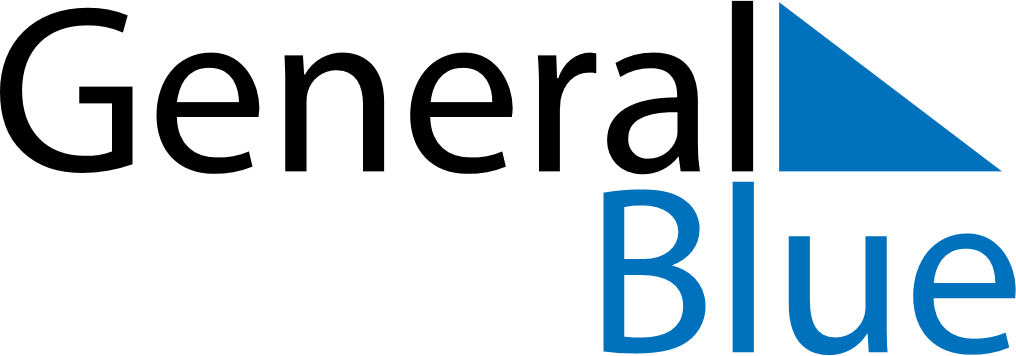 Daily Planner December 27, 2021 - January 2, 2022Daily Planner December 27, 2021 - January 2, 2022Daily Planner December 27, 2021 - January 2, 2022Daily Planner December 27, 2021 - January 2, 2022Daily Planner December 27, 2021 - January 2, 2022Daily Planner December 27, 2021 - January 2, 2022Daily Planner December 27, 2021 - January 2, 2022Daily Planner MondayDec 27TuesdayDec 28WednesdayDec 29ThursdayDec 30FridayDec 31 SaturdayJan 01 SundayJan 02MorningAfternoonEvening